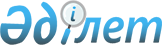 О внесении изменений и дополнений в решение районного маслихата от 23 декабря 2008 года № 4С-11/3 "О районном бюджете на 2009 год"
					
			Утративший силу
			
			
		
					Решение Жаркаинского районного маслихата Акмолинской области от 24 июля 2009 года № 4С-16/3. Зарегистрировано Управлением юстиции Жаркаинского  района Акмолинской области 28 июля 2009 года № 1-12-112. Утратило силу - решением Жаркаинского районного маслихата Акмолинской области от 10 февраля 2010 года № 4С-20-10

      Сноска. Утратило силу - решением Жаркаинского районного маслихата Акмолинской области от 10.02.2010 № 4С-20-10      В соответствии с Бюджетным кодексом Республики Казахстан от 4 декабря 2008 года, подпунктом 1 пункта 1 статьи 6 Закона Республики Казахстан «О местном государственном управлении и самоуправлении в Республике Казахстан» от 23 января 2001 года и решением Акмолинского областного маслихата «О внесении изменений и дополнений в решение Акмолинского областного маслихата от 13 декабря 2008 года № 4С-11-5 «Об областном бюджете на 2009 год» от 15 июля 2009 года № 4С-16-3 (зарегистрирован в Реестре государственной регистрации нормативных правовых актов № 3328 от 24 июля 2009 года) Жаркаинский районный маслихат РЕШИЛ:



      1. Внести в решение Жаркаинского районного маслихата «О районном бюджете на 2009 год» от 23 декабря 2008 года № 4С-11/3 (зарегистрирован в Реестре государственной регистрации нормативных правовых актов № 1-12-97, опубликован 9 января 2009 года в районной газете «Целинное знамя») с последующими изменениями и дополнениями, внесенными решениями Жаркаинского районного маслихата «О внесении изменений и дополнений в решение районного маслихата от 23 декабря 2008 года № 4С-11/3 «О районном бюджете на 2009 год» от 27 февраля 2009 года № 4С-13/2 (зарегистрирован в Реестре государственной регистрации нормативных правовых актов № 1-12-105, опубликован 13 марта 2009 года в районной газете «Целинное знамя»), «О внесении изменений и дополнений в решение районного маслихата от 23 декабря 2008 года № 4С-11/3 «О районном бюджете на 2009 год» от 7 апреля 2009 года № 4С-14/6 (зарегистрирован в Реестре государственной регистрации нормативных правовых актов № 1-12-106, опубликован 17 апреля 2009 года в районной газете «Целинное знамя»), «О внесении изменений и дополнений в решение районного маслихата от 23 декабря 2008 года № 4С-11/3 «О районном бюджете на 2009 год» от 24 апреля 2009 года № 4С-15/2 (зарегистрирован в Реестре государственной регистрации нормативных правовых актов № 1-12-108, опубликован 15 мая 2009 года в районной газете «Целинное знамя») следующие изменения и дополнения:



      1) в пункте 1:

      в подпункте 1:

      цифры «1 639 048» заменить на цифры «1 691 269,3»;

      цифры «160 596» заменить на цифры «160 096»;

      цифры «20 147» заменить на цифры «20 647»;

      цифры «1 453 084» заменить на цифры «1 505 305,3»;

      в подпункте 2:

      цифры «1 662 466,3» заменить на цифры «1 714 687,6»;



      2) в пункте 4:

      цифры «354 998» заменить на цифры «402 656»;

      в подпункте 1:

      цифры «107 727» заменить на цифры «141 013»;

      цифры «25 638» заменить на цифры «23 074»;

      цифры «10 000» заменить на цифры «9 980»;

      после строки «8 550 тысяч тенге - на создание социальных рабочих мест» дополнить строкой следующего содержания:

      «35 870 тысяч тенге- на содержание вновь вводимых объектов образования»;

      в подпункте 2:

      цифры «247 271» заменить на цифры «261 643»;

      цифры «65 262» заменить на цифры «79 634»;



      3) в пункте 5:

      цифры «289 431» заменить на цифры «293 994,3»;

      в подпункте 1:

      цифры «95 047» заменить на цифры «99 630,2»;

      цифры «30 851» заменить на цифры «30 230,1»;

      цифры «22 003» заменить на цифры «21 602,3»;

      цифры «36 805» заменить на цифры «35 014,8»;

      цифры «688» заменить на цифры «553»;

      цифры «4 700» заменить на цифры «4 230»



      после строки «4 230 тысяч тенге - на капитальный ремонт Валихановской средней школы села Валиханово Жаркаинского района» дополнить строкой следующего содержания:

      «8 000 тысяч тенге - на ремонт котельной № 1 в г.Державинске»;

      в подпункте 2:

      цифры «194 384» заменить на цифры «194 364,1»;

      цифры «183 000» заменить на цифры «182 980,1»;



      4) в пункте 6:

      цифры «3 700» заменить на цифры «1 800».



      2. Приложение 1 к решению Жаркаинского районного маслихата «О районном бюджете на 2009 год» от 23 декабря 2008 года № 4С-11/3 (зарегистрирован в Реестре государственной регистрации нормативных правовых актов № 1-12-97, опубликован 9 января 2009 года в районной газете «Целинное знамя») изложить в новой редакции, согласно приложению 1 настоящего решения.



      3. Настоящее решение вступает в силу со дня государственной регистрации в Управлении юстиции Жаркаинского района и вводится в действие с 1 января 2009 года.      Председатель сессии

      районного маслихата                        Н.Рахимов      Секретарь районного

      маслихата                                  Б.Швачкин      СОГЛАСОВАНО:      Аким Жаркаинского

      района                                     А.Калжанов      Начальник государственного

      учреждения «Отдел финансов»

      Жаркаинского района                        Б.Ахметова      Начальник государственного

      учреждения «Отдел экономики

      и бюджетного планирования»

      Жаркаинского района                        З.Коржумбаева

Приложение 1 к решению

Жаркаинского районного маслихата

от 24 июля 2009 года № 4С-16/3Районный бюджет на 2009 год
					© 2012. РГП на ПХВ «Институт законодательства и правовой информации Республики Казахстан» Министерства юстиции Республики Казахстан
				кате-

гориякласспод-

классспе-

ци-

фикаНаименованиеСумма123456I.Доходы1 691 269,31Налоговые поступления160 09601Подоходный налог10 8372Индивидуальный подоходный налог10 83702Индивидуальный подоходный налог с доходов, не облагаемых у источника выплаты9 97703Индивидуальный подоходный налог с физических лиц, осуществляющих деятельность по разовым талонам86003Социальный налог88 5001Социальный налог88 50001Социальный налог88 50004Hалоги на собственность52 0711Hалоги на имущество22 39501Налог на имущество юридических лиц и индивидуальных предпринимателей21 97502Hалог на имущество физических лиц4203Земельный налог4 86102Земельный налог с физических лиц на земли населенных пунктов97003Земельный налог на земли промышленности, транспорта, связи, обороны и иного несельскохозяйственного назначения55907Земельный налог с юридических лиц и индивидуальных предпринимателей, частных нотариусов и адвокатов  на земли сельскохозяйственного назначения3208Земельный налог с юридических лиц, индивидуальных предпринимателей, частных нотариусов и адвокатов  на земли населенных пунктов3 3004Hалог на транспортные средства10 91501Hалог на транспортные средства с юридических лиц2 11502Hалог на транспортные средства с физических лиц8 8005Единый земельный налог13 90001Единый земельный налог13 90005Внутренние налоги на товары, работы и услуги7 0262Акцизы54596Бензин (за исключением авиационного), реализуемый юридическими и физическими лицами в розницу, а также используемый на собственные производственные нужды43397Дизельное топливо, реализуемое юридическими и физическими лицами в розницу, а также используемое на собственные производственные нужды1123Поступления за использование природных и других ресурсов4 30015Плата за пользование земельными участками4 3004Сборы за ведение предпринимательской и профессиональной деятельности2 18101Сбор за государственную регистрацию индивидуальных предпринимателей36002Лицензионный сбор за право занятия отдельными видами деятельности27003Сбор за государственную регистрацию юридических лиц и учетную регистрацию филиалов и представительств, а также их перерегистрацию4805Сбор за государственную регистрацию залога движимого имущества и ипотеки судна или строящегося судна7314Сбор за государственную регистрацию транспортных средств, а также их перерегистрацию23018Сбор за государственную регистрацию прав на недвижимое имущество и сделок с ним1 20008Обязательные платежи, взимаемые за совершение юридически значимых действий и (или) выдачу документов уполномоченными на то государственными органами или должностными лицами1 6621Государственная пошлина1 66202Государственная пошлина, взимаемая с подаваемых в суд исковых заявлений, заявлений особого искового производства, заявлений (жалоб) по делам особого производства, заявлений о вынесении судебного приказа, заявлений о выдаче дубликата исполнительного листа, заявлений о выдаче исполнительных листов на принудительное исполнение решений третейских (арбитражных) судов и иностранных судов,  заявлений о повторной выдаче копий судебных актов, исполнительных листов и иных документов, за исключением государственной пошлины с подаваемых в суд исковых заявлений к государственным учреждениям1 10004Государственная пошлина, взимаемая за регистрацию актов гражданского состояния, а также за выдачу гражданам справок и повторных свидетельств о регистрации актов гражданского состояния и свидетельств в связи с изменением, дополнением и восстановлением записей актов гражданского состояния28005Государственная пошлина, взимаемая за оформление документов на право выезда за границу на постоянное место жительства и приглашение в Республику Казахстан лиц из других государств, а также за внесение изменений в эти документы11008Государственная пошлина, взимаемая  за регистрацию места жительства14009Государственная пошлина, взимаемая за выдачу удостоверения охотника и его ежегодную регистрацию1510Государственная пошлина, взимаемая за регистрацию и перерегистрацию каждой единицы гражданского , служебного оружия физических и юридических лиц (за исключением холодного охотничьего, сигнального, огнестрельного бесствольного, механических распылителей, аэрозольных и других устройств, снаряженных слезоточивыми или раздражающими веществами, пневматического оружия с дульной энергией не более 7,5 Дж и калибра до 4,5 мм включительно)612Государственная пошлина за выдачу разрешений на хранение или хранение и ношение, транспортировку, ввоз на территорию Республики Казахстан и вывоз из Республики Казахстан оружия и патронов к нему  112Неналоговые поступления5 22101Доходы от государственной собственности1215Доходы от аренды имущества, находящегося в государственной собственности12104Доходы от аренды имущества, находящегося в коммунальной собственности12104Штрафы, пени, санкции, взыскания, налагаемые государственными учреждениями, финансируемыми из государственного бюджета, а также содержащимися и финансируемыми из бюджета (сметы расходов) Национального Банка Республики Казахстан5 1001Штрафы, пени, санкции, взыскания, налагаемые государственными учреждениями, финансируемыми из государственного бюджета, а также содержащимися и финансируемыми из бюджета (сметы расходов) Национального Банка Республики Казахстан, за исключением поступлений от организаций нефтяного сектора5 10005Административные штрафы, пени, санкции, взыскания, налагаемые местными государственными органами5 1003Поступления от продажи основного капитала20 64701Продажа государственного имущества, закрепленного за государственными учреждениями5001Продажа государственного имущества, закрепленного за государственными учреждениями50003Поступления от продажи гражданам квартир50003Продажа земли и нематериальных активов20 1471Продажа земли20 14701Поступления от продажи земельных участков20 1474Поступления трансфертов1 505 305,302Трансферты из вышестоящих органов государственного управления1 505 305,32Трансферты из областного  бюджета1 505 305,301Целевые текущие трансферты240 643,202Целевые трансферты на развитие456 007,103Субвенции808 655Функциональная группаФункциональная группаФункциональная группаФункциональная группаФункциональная группаСуммаФункциональная подгруппаФункциональная подгруппаФункциональная подгруппаФункциональная подгруппаСуммаАдминистратор бюджетных программАдминистратор бюджетных программАдминистратор бюджетных программСуммаПрограммаПрограммаСуммаНаименованиеСуммаII. Затраты1 714 687,601Государственные услуги общего характера143 19601Представительные, исполнительные и другие органы, выполняющие общие функции  государственного управления122 376112Аппарат маслихата района (города областного значения)7 232001Обеспечение деятельности маслихата района (города областного значения)7 187002Создание информационных систем45122Аппарат акима района (города областного значения)32 450001Обеспечение деятельности акима района ( города областного значения)32 450123Аппарат акима района в городе, города районного значения, поселка, аула (села), аульного (сельского) округа82 694001Функционирование аппарата акима района в городе, города районного значения, поселка, аула (села), аульного (сельского) округа82 69402Финансовая деятельность13 006452Отдел финансов района (города областного значения)13 006001Обеспечение деятельности Отдела финансов11 973002Создание информационных систем225003Проведение оценки имущества в целях налогообложения144004Организация работы по выдаче разовых талонов и обеспечение полноты сбора сумм от реализации разовых талонов302011Учет, хранение, оценка и реализация имущества, поступившего в коммунальную собственность36205Планирование и статистическая деятельность7 814453Отдел экономики и бюджетного планирования района (города областного значения)7 814001Обеспечение деятельности Отдела экономики и бюджетного планирования7 769002Создание информационных систем4502Оборона1 43201Военные нужды1 432122Аппарат акима района (города областного значения)1 432005Мероприятия в рамках исполнения всеобщей воинской обязанности1 43203Общественный порядок, безопасность, правовая судебная, уголовно-исполнительная деятельность57201Правоохранительная деятельность572458Отдел жилищно-коммунального хозяйства, пассажирского транспорта и автомобильных дорог района (города областного значения)572021Обеспечение безопасности дорожного движения в населенных пунктах57204Образование991 202,601Дошкольное воспитание и обучение117 563464Отдел образования района (города областного значения)117 563009Обеспечение деятельности организаций  дошкольного воспитания и обучения117 56302Начальное, основное среднее и общее среднее образование610 286464Отдел образования района (города областного значения)610 286003Общеобразовательное обучение584 828006Дополнительное образование для детей12 741010Внедрение новых технологий обучения в государственной системе образования за счет целевых трансфертов из республиканского бюджета12 71709Прочие услуги в области образования263 353,6464Отдел образования района (города областного значения)76 254001Обеспечение деятельности отдела образования8 363002Создание информационных систем35004Информатизация системы образования в государственных учреждениях образования района (города областного значения) 4 212005Приобретение и доставка учебников, учебно-методических комплексов для государственных организаций образования района (города областного значения)4 920011Капитальный, текущий ремонт объектов образования в рамках реализации стратегии региональной занятости и переподготовки кадров58 724467Отдел строительства района (города областного значения)187 099,6037Строительство и реконструкция объектов образования187 099,606Социальная помощь и социальное обеспечение61 31102Социальная помощь48 879451Отдел занятости и социальных программ района (города областного значения)48 879002Программа занятости24 571004Оказание социальной помощи на приобретение топлива специалистам здравоохранения, образования, социального обеспечения, культуры и спорта в сельской местности в соответствии с законодательством Республики Казахстан2 297005Государственная адресная социальная помощь3 119006Жилищная помощь560007Социальная помощь отдельным категориям нуждающихся граждан по решениям местных представительных органов6 765010Материальное обеспечение детей-инвалидов, воспитывающихся и обучающихся на дому117014Оказание социальной помощи нуждающимся гражданам на дому3 192016Государственные пособия на детей до 18 лет7 333017Обеспечение нуждающихся инвалидов обязательными гигиеническими средствами и предоставление услуг специалистами жестового языка, индивидуальными помощниками в соответствии с индивидуальной программой реабилитации инвалида92509Прочие услуги в области социальной помощи и социального обеспечения12 432451Отдел занятости и социальных программ района (города областного значения)12 432001Обеспечение деятельности отдела занятости и социальных программ12 057011Оплата услуг по зачислению, выплате и доставке пособий и других социальных выплат340012Создание информационных систем3507Жилищно-коммунальное хозяйство228 591,701Жилищное хозяйство113 365,5467Отдел строительства района (города областного значения)113 365,5003Строительство и (или) приобретение жилья государственного коммунального жилищного фонда86 731,5004Развитие, обустройство и (или) приобретение инженерно-коммуникационной инфраструктуры26 63402Коммунальное хозяйство106 537,2458Отдел жилищно-коммунального хозяйства, пассажирского транспорта и автомобильных дорог района (города областного значения)106 537,2012Функционирование системы водоснабжения и водоотведения90 747,2026Организация эксплуатации тепловых сетей, находящихся в коммунальной собственности районов (городов областного значения)7 790030Ремонт инженерно-коммуникационной инфраструктуры и благоустройство населенных пунктов в рамках реализации стратегии региональной занятости и переподготовки кадров8 00003Благоустройство населенных пунктов8 689123Аппарат акима района в городе, города районного значения, поселка, аула (села), аульного (сельского) округа4 592008Освещение улиц населенных пунктов1 950010Содержание мест захоронений и погребение безродных1 076011Благоустройство и озеленение населенных пунктов1 566458Отдел жилищно-коммунального хозяйства, пассажирского транспорта и автомобильных дорог района (города областного значения)4 097016Обеспечение санитарии населенных пунктов2 525018Благоустройство и озеленение населенных пунктов1 57208Культура, спорт, туризм и информационное пространство50 12001Деятельность в области культуры20 229455Отдел культуры и развития языков района (города областного значения)20 229003Поддержка культурно-досуговой работы20 22902Спорт2 974465Отдел физической культуры и спорта района (города областного значения)2 974006Проведение спортивных соревнований на районном (города областного значения) уровне1 258007Подготовка и участие членов  сборных команд района (города областного значения) по различным видам спорта на областных спортивных соревнованиях1 71603Информационное пространство14 292455Отдел культуры и развития языков района (города областного значения)10 792006Функционирование районных (городских) библиотек10 068007Развитие государственного языка и других языков народов Казахстана724456Отдел внутренней политики района (города областного значения)3 500002Проведение государственной информационной политики через средства массовой информации3 50009Прочие услуги по организации культуры, спорта, туризма  и информационного пространства12 625455Отдел культуры и развития языков района (города областного значения)3 177001Обеспечение деятельности отдела культуры и развития языков3 177456Отдел внутренней политики района (города областного значения)3 865001Обеспечение деятельности отдела внутренней политики3 092003Реализация региональных программ в сфере молодежной политики773465Отдел физической культуры и спорта района (города областного значения)5 583001Обеспечение деятельности отдела физической культуры и спорта5 58310Сельское, водное, лесное, рыбное хозяйство, особо охраняемые природные территории, охрана окружающей среды и животного мира, земельные отношения192 18201Сельское хозяйство12 185462Отдел сельского хозяйства района (города областного значения)12 185001Обеспечение деятельности отдела сельского хозяйства9 154099Реализация мер социальной поддержки специалистов социальной сферы сельских населенных пунктов за счет целевого трансферта из республиканского бюджета3 03102Водное хозяйство173 109467Отдел строительства района (города областного значения)173 109012Развитие системы водоснабжения173 10906Земельные отношения6 888463Отдел земельных отношений района (города областного значения)6 888001Обеспечение деятельности отдела земельных отношений5 449004Организация работ по зонированию земель1 404005Создание информационных систем3511Промышленность, архитектурная, градостроительная и строительная деятельность11 93702Архитектурная, градостроительная и строительная деятельность11 937467Отдел строительства района (города областного значения)4 839001Обеспечение деятельности отдела строительства4 755014Создание информационных систем84468Отдел архитектуры и градостроительства района (города областного значения)7 098001Обеспечение деятельности отдела архитектуры и градостроительства3 698003Разработка схем градостроительного развития территории района, генеральных планов городов районного (областного) значения, поселков и иных сельских населенных пунктов3 40012Транспорт и коммуникации22 37001Автомобильный транспорт12 390123Аппарат акима района в городе, города районного значения, поселка, аула (села), аульного (сельского) округа4 777013Обеспечение функционирования автомобильных дорог в городах районного значения, поселках, аулах (селах), аульных (сельских) округах4 777458Отдел жилищно-коммунального хозяйства, пассажирского транспорта и автомобильных дорог района (города областного значения)7 613023Обеспечение функционирования автомобильных дорог7 61309Прочие услуги в сфере транспорта и коммуникаций9 980458Отдел жилищно-коммунального хозяйства, пассажирского транспорта и автомобильных дорог района (города областного значения)9 980008Ремонт и содержание автомобильных дорог районного значения, улиц городов и населенных пунктов в рамках реализации стратегии региональной занятости и переподготовки кадров9 98013Прочие8 68203Поддержка предпринимательской деятельности и защита конкуренции3 231469Отдел предпринимательства района (города областного значения)3 231001Обеспечение деятельности отдела предпринимательства3 117003Поддержка предпринимательской деятельности11409Прочие5 451452Отдел финансов района (города областного значения)1 800012Резерв местного исполнительного органа района (города областного значения)1 800458Отдел жилищно-коммунального хозяйства, пассажирского транспорта и автомобильных дорог района (города областного значения)3 651001Обеспечение деятельности отдела жилищно-коммунального хозяйства, пассажирского транспорта и автомобильных дорог3 65115Трансферты3 091,301Трансферты3 091,3452Отдел финансов района (города областного значения)3 091,3006Возврат неиспользованных (недоиспользованных) целевых трансфертов3 091,3III. Чистое бюджетное кредитование0IV. Сальдо по операциям с финансовыми активами 10 634Приобретение финансовых активов10 63413Прочие10 63409Прочие10 634452Отдел финансов района (города областного значения)10 634014Формирование или увеличение уставного капитала юридических лиц10 634V. Дефицит (профицит) бюджета -34 052,3VI. Финансирование дефицита (использование профицита) бюджета34 052,38Используемые остатки бюджетных средств34 052,301Остатки бюджетных средств34 052,31Свободные остатки бюджетных средств34 052,301Свободные остатки бюджетных средств34 052,3